DOSSIER UNIQUE d’ INSCRIPTION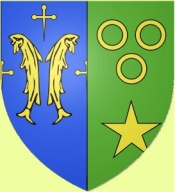 ACTIVITÉS PÉRISCOLAIRES et EXTRASCOLAIRESAutorisations parentalesJe, soussigné(e) (Nom/Prénom) __________________________, en qualité de représentant légal,déclare :autoriser les personnes suivantes à venir chercher mon enfant au centre de loisirs, au TAP et/ou à l’accueil périscolaire Nom/Prénom ____________________________________ Numéro  ___________________Nom/Prénom ____________________________________ Numéro ___________________Ps : si une personne non autorisée doit venir chercher l’enfant, il faut impérativement prévenir l’équipe d’animation par écrit, le matin même.autoriser mon enfant  _______________________________________, à participer aux sorties organisées par le centre de loisirs.ne pas être opposé(e) à la prise de photos et séquences vidéo à diffusion interne au Centre de loisirs et au TAP.Autorisations de sortie+ De 9 ansJe, soussigné(e) (Nom/Prénom) __________________________, en qualité de représentant légal,déclare :Pendant le centre de loisirs :autoriser mon enfant  ______________________________________, âgé de plus de 9 ans,  à rentrer seul à mon domicile :à 12 heures (pour les externes) à 17 heures (Fin du centre)	Pendant le TAP :autoriser mon enfant  ______________________________________, âgé de plus de 9 ans,  à rentrer seul à mon domicile :le mardi soir à 16 heures 30 (Fin des ateliers)	Pendant l’accueil périscolaire :autoriser mon enfant  ______________________________________, inscrit à la garderie du soir, âgé de plus de 9 ans,  à rentrer seul à mon domicile à ____________ heures.En signant l’inscription de votre enfant, cela signifie que vous avez pris note et acceptez le Règlement intérieur du Centre de Loisirs de LEXY.Fait à ____________________________    Le ________________________________Signature précédée de la mention « Lu et approuvé ».Situation: Situation: Situation: Situation: Marié(e)          Pacsé(e)Séparé(e)Divorcé(e)Séparé(e)Divorcé(e)Concubin(e)CélibataireReprésentant Légal 1 :Père  Mère Autre Nom/Prénom :…………………………………Adresse : …………………………………………………………………………………………………No Domicile :………………………………….No Portable :…………………………………..No Profession :………………………………..Profession :…………………………………….Lieu :……………………………………………..Mail :……………………………………………..Régime :Allocataire CAF (Régime Général)Représentant Légal 1 :Père  Mère Autre Nom/Prénom :…………………………………Adresse : …………………………………………………………………………………………………No Domicile :………………………………….No Portable :…………………………………..No Profession :………………………………..Profession :…………………………………….Lieu :……………………………………………..Mail :……………………………………………..Régime :Allocataire CAF (Régime Général)Représentant Légal 2 :Père  Mère AutreNom/Prénom :…………………………………Adresse : …………………………………………………………………………………………………No Domicile :………………………………….No Portable: …………………………………..No Profession: ………………………………..Profession: …………………………………….Lieu :……………………………………………..Mail :……………………………………………..Régime Spécial (MSA ou autre)Sans RégimeReprésentant Légal 2 :Père  Mère AutreNom/Prénom :…………………………………Adresse : …………………………………………………………………………………………………No Domicile :………………………………….No Portable: …………………………………..No Profession: ………………………………..Profession: …………………………………….Lieu :……………………………………………..Mail :……………………………………………..Régime Spécial (MSA ou autre)Sans Régime